Monday February 14Warm up:13 + b = 2135 = i + 23x - 3 = 1013 = 27 – yPractice: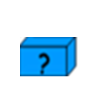 Quelle est la valeur de           ?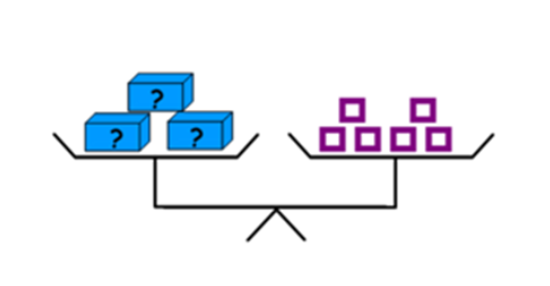 Fais un dessin pour représenter et résoudre les équations ci-dessous.Practice : Draw pictures to represent the equations from the warm- up questions. How would you represent subtraction with a picture?